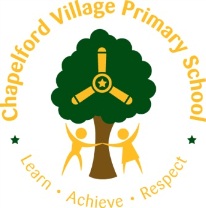 Year 1  Curriculum Overview 2019 / 2020Year group:OneAutumn 17 weeks 2 daysAutumn 17 weeks 2 daysAutumn 27 weeksSpring 16 weeksSpring 26 weeksSummer 15 weeksSummer 27 weeksMathsNumber and Place ValueAddition & SubtractionGeometry Shape 2DNumber and Place ValueAddition & SubtractionGeometry Shape 2DPlace ValueNumber Addition and Subtraction TimePlace ValueAddition and SubtractionLength and HeightMultiplication and DivisionFractions3D ShapeGeometry/ PositionPlace ValueFour OperationsMoneyWeight and VolumeEnglishPoetry – 2 weeks Lost and FoundOliver Jeffers  - 4 weeks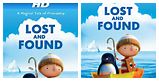 Salina Yoon’s Penguin stories Be brave little penguin by Giles Andrea The Emperor’s egg by Martin Jenkins The penguin who wanted to find out by Jill Tomlinson Poetry – 2 weeks Lost and FoundOliver Jeffers  - 4 weeksSalina Yoon’s Penguin stories Be brave little penguin by Giles Andrea The Emperor’s egg by Martin Jenkins The penguin who wanted to find out by Jill Tomlinson Poetry – 1 weekNibblesEmma Yarlette – 3 weeks 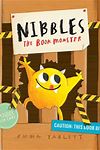 Goldilocks and the three bears by EmmaChichester ClarkLittle Red Riding Hood and Jack and theBeanstalk textsThe Gruffalo by Julia DonaldsonWhere the Wild Things Areby Maurice SendakPoetry – 1 weekLion InsideRachel Bright – 3 weeks 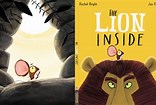 How to be a lion by Ed Vere The tiger who came to tea by Judith Kerr Mog the forgetful cat by Judith Kerr Poetry – 1 weekBeeguAlexis Deacon – 3 weeks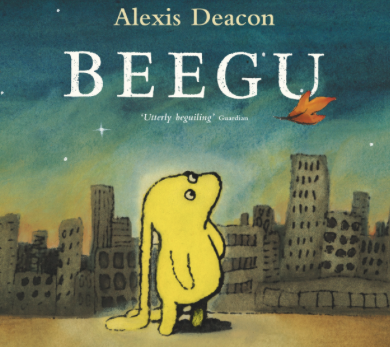 Refugee focusToys in SpaceMini Grey – 3 weeks 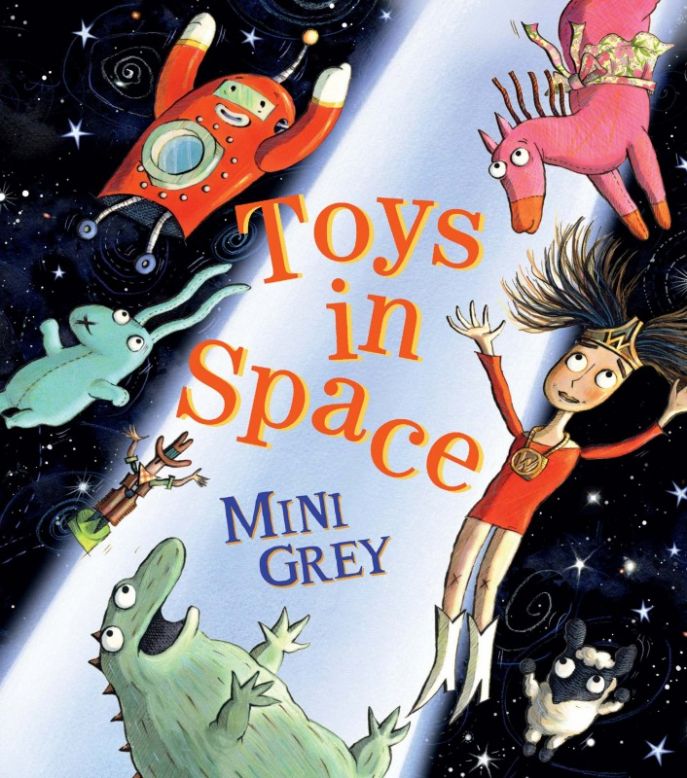 Space Dog by Mini Grey It was a dark and stormy night by Janet and Allan Ahlberg One true bear by Ted Dewan Poetry – 1 weekGoldilocks and Just the One BearLeigh Hodgkinson – 3 weeks 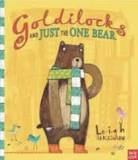 Old bear stories by Jane Hissey Dogger by Shirley Hughes Scaredy bear by Steve Smallman OutcomesOutcome Fiction: story based on the structure of Lost and Found Greater Depth Change the setting of the story Outcome Fiction: story based on the structure of Lost and Found Greater Depth Change the setting of the story Outcome Recount: diary Greater Depth Add in further details about other characters’ feelings Outcome Fiction: story based on the structure of The Lion Inside. Greater Depth Change both animals in the story. Outcome Greater Depth Outcome Fiction: story based on the structure of Toys in Space. Extension: Instructions Greater Depth Choose their own toy to write about and change the space creature. Outcome Fiction: story based on the structure of Goldilocks and just the one bear. Extension: Non-chronological report Greater Depth SentenceCombine words to make sentences Write sentences Combine words to make sentences Write sentences Join words using and Join words and clauses using and Sequence sentences to form short narratives Join words and clauses using and Sequence sentences to form short narratives Join words and clauses using and Join words and clauses using and Text Compose a sentence orally before writing it Compose a sentence orally before writing it Use plural noun suffixes -s and - es Sequence sentences to form short narratives (link ideas or events by pronoun) Add suffixes to verbs where no change is needed to the root Add suffixes to verbs where no change is needed to the root Add suffixes to verbs where no change is needed to the root Change the meaning of verbs and adjectives by adding prefix un- Use simple description Sequence narrative accurately Punctuation Leave spaces between words Punctuate sentences using a capital letter and a full stop Use a capital letter for names of people and the personal pronoun ‘I’ Leave spaces between words Punctuate sentences using a capital letter and a full stop Use a capital letter for names of people and the personal pronoun ‘I’ Punctuate sentences using a capital letter and a full top Punctuate sentences using a capital letter and a full stop, question mark or exclamation mark Punctuate sentences using a capital letter and a full stop, question mark or exclamation mark Punctuate sentences using a capital letter and a full stop, question mark or exclamation mark Use a capital letter for places and days of the week Punctuate sentences using a capital letter, full stop, question Word Agreed Additional Unit: 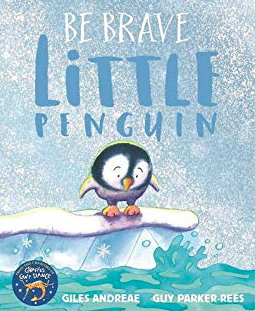 Be Brave little penguin – Jiles Andree – 2 weeks Agreed Additional Unit: Be Brave little penguin – Jiles Andree – 2 weeks Agreed Additional Unit: 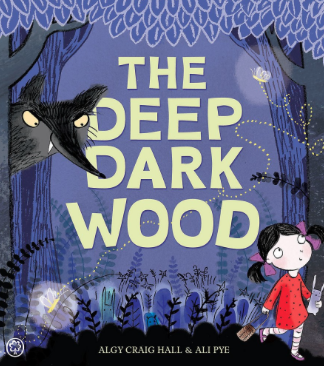 In the Deep Dark Wood Algy Craig Hall – 2 weeks Agreed Additional Unit: 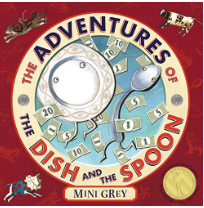 The adventures of the dish and the spoonMini Grey – 2 weeks Agreed Additional Unit: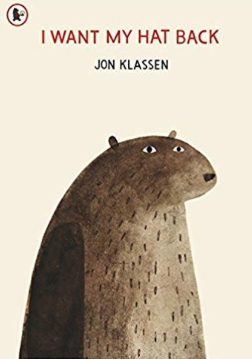 I want my hat backJon Klassen – 2 weeks Agreed Additional Text: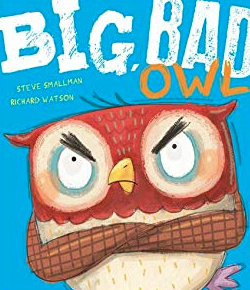 The Big Bad owlSteve Smallman – 2 weeks Agreed Additional Text: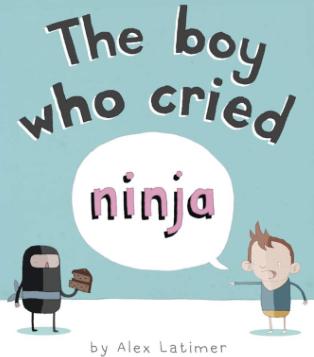 The Boy Who Cried Ninja Alex Latimer – 2 weeks Non Fiction Focus Information Texts about penguins (Fact file) Use introduction to Ruby Rat Information Texts about penguins (Fact file) Use introduction to Ruby Rat Recount – Reggie (form of diary)Instructions – How to make a happy hat – Iggy Non Fiction Apply (Previous taught to apply across English or LC)Information Texts  (Fact file)Recount (newspaper form)Instructions – non-fiction topic based as Summer 1 is fictionClass Author Study Julia Donaldson Julia Donaldson Oliver Jeffers Nicola Davis – World Book Day Focus and Art WeekBenji Davis Martin WaddellAllan Ahlberg Poetry Focus Michael RosenA Great Big Cuddle Michael RosenA Great Big Cuddle Michael RosenA Great Big Cuddle James BerryCaribbean Playground Songs – CLPE ResourceJames BerryCaribbean Playground Songs – CLPE ResourceAA Milne AA Milne Role PlaySmall World Role Play: Boat Design WorkshopIn The Wild CollectionBritish Wildlife Collection Role Play: Boat Design WorkshopIn The Wild CollectionBritish Wildlife Collection Fairytale Small World encouraging design and making of their own Fairytales The Lion Inside – Small World Leading onto African Safari Small World in Spring 2 The Lion Inside – Small World Leading onto African Safari Small World in Spring 2 Small World –Space and Space Travel  - link to fiction and non fiction texts Traditional 3 Bears Small World – woodland scene, cottage, plates, bears  etc – good maths opportunity – size, compare etc To then move onto Goldilocks and Just the One Bear – City Small World. Theme Waterways Waterways Light and DarkWild Thing!All About Me!The World Around Us and Beyond.If you go down to the woods today …Educational VisitsAnd Residentials Visit to Anderton Boat Lift – trip on a boat, understanding of canals etc. Visit to Anderton Boat Lift – trip on a boat, understanding of canals etc. Christmas Theatre Visit (Writing for a purpose opportunity!)Christmas Theatre Visit (Writing for a purpose opportunity!)Visit to Jodrell Bank EYFS and Key Stage 1 Design a Garden for Arley HallVisit to Walton Hall and GardensTree walkPlants and tree identificationSeasonal WeatherPicnic ScienceAsk simple questions and recognise that they can be answered in different ways;Observe carefully, using simple equipment;Identifying and classifyingUsing their observations and ideas to suggest answers to their questions;Gathering and recording data to help in answering questions.Which Materials would best make a boat?(Everyday Materials)Distinguish between an object and the materials from which it is made;Identify and name a variety of everyday materials, including wood, plastic, glass, metal, water and rock;Describe the simple physical properties of a variety of everyday materials;Compare and group together a variety of everyday materials on the basis of their simple physical properties.Which Materials would best make a boat?(Everyday Materials)Distinguish between an object and the materials from which it is made;Identify and name a variety of everyday materials, including wood, plastic, glass, metal, water and rock;Describe the simple physical properties of a variety of everyday materials;Compare and group together a variety of everyday materials on the basis of their simple physical properties.Why does it get darker earlier in winter?(Seasonal Change)Observe changes across the four seasons;Observe and describe weather associated with the seasons and how day length varies.Nocturnal animals Why Are humans not like Lions and other animals?(Humans and Animals)Identify and name a variety of common animals, including fish, amphibians, reptiles, birds and mammals;Identify and name a variety of common animals that are carnivores, herbivores and omnivores;Describe and compare the structure of a variety of common animals (fish, amphibians, reptiles, birds and mammals, including pets);Identify, name, draw and label the basic parts of the human body and say which part of the human body is associated with each sense.Animals Including HumansThe SensesName part of the human body Identify, name, draw and label the basic parts of the human body and say which part of the human body is associated with each sense.Which plants and trees do we find on planet earth?Do we find plant and trees in Space? (Plants and Animals)Identify and name a variety of common, wild and green plants, including deciduous and evergreen trees;Identify and describe the basic structure of a variety of common flowering plants, including trees.To include working scientifically - ask simple questions and recognise that they can be answered in different waysObserve carefully using different equipmentIdentify and classifyUsing observations suggest ideas to answer their questionsGather and record dataWhich plants and trees do we find on planet earth?Do we find plant and trees in Space? (Plants and Animals)Identify and name a variety of common, wild and green plants, including deciduous and evergreen trees;Identify and describe the basic structure of a variety of common flowering plants, including trees.To include working scientifically - ask simple questions and recognise that they can be answered in different waysObserve carefully using different equipmentIdentify and classifyUsing observations suggest ideas to answer their questionsGather and record dataOngoing Science all YearHow do the seasons impact on what we do?Observe changes across the four seasonsObserve and describe weather associated with the seasons and changes to length of the days.How do the seasons impact on what we do?Observe changes across the four seasonsObserve and describe weather associated with the seasons and changes to length of the days.How do the seasons impact on what we do?Observe changes across the four seasonsObserve and describe weather associated with the seasons and changes to length of the days.How do the seasons impact on what we do?Observe changes across the four seasonsObserve and describe weather associated with the seasons and changes to length of the days.How do the seasons impact on what we do?Observe changes across the four seasonsObserve and describe weather associated with the seasons and changes to length of the days.How do the seasons impact on what we do?Observe changes across the four seasonsObserve and describe weather associated with the seasons and changes to length of the days.How do the seasons impact on what we do?Observe changes across the four seasonsObserve and describe weather associated with the seasons and changes to length of the days.HistoryInvestigation into the life of:Captain Edward J Smith (Captain of Titanic) (Significant people from History) (The lives of significant individual’s in Britain’s past who have contributed to the nations achievements)Chronological Understanding:Historical Knowledge:Historical Interpretation:Historical Enquiry:Investigation into the life of:Captain Edward J Smith (Captain of Titanic) (Significant people from History) (The lives of significant individual’s in Britain’s past who have contributed to the nations achievements)Chronological Understanding:Historical Knowledge:Historical Interpretation:Historical Enquiry:What has changed since my Grandparents were young?(Changes within living memory)Looking at the local area, schools and education, toys, recreational activities and technology – what was it like in the past compered to now?Interviews with Grandparents - first-hand knowledge and secondary resources – photographs etc.  Chronological Understanding:Historical Knowledge:Historical Interpretation:Historical Enquiry:What Was Here before Our School?Local Area Study – Maps Focus on why Warrington pack shared. (Changes within living memory)Link with Burtonwood Museum and investigate the life of the school grounds during WW2 – links with RAF and American Army.Chronological Understanding:Historical Knowledge:Historical Interpretation:Historical EnquiryWhat Was Walton Gardens Like in The Past? How has it changes – historical enquiry.Where Do, and Did the Boats on the Manchester Ship Canal Go?(To develop knowledge of our own locality – use geographical skills including first hand observation)To develop an awareness of the past and the ways it is similar and different to the present)I understand places are linked with boats and transport etc.Locational Knowledge:Name, locate and identify characteristics of the four countries, capital cities of the United Kingdom and surrounding seas – Liverpool, Manchester, England, North SeaPlace knowledge:Human and Physical Geography:Use basics geographical vocabulary to refer to:Physical Features:Sea, ocean, river, canal, coastHuman Features: city, town, farm, portGeographical skills and fieldwork: Use world maps, atlases and globes to identify the UK and its countries, continent and oceans – England.Use simple compass directions N, S, E and W)Use aerial photographs and plan perspectives to recognise landmarks – devise a simple map – use and construct a basic keyKey Vocabulary:Recap from EYFS: beach, sea, lake, river, mountain, dessert, countryside, forest, building, town, farm, road, park, path, people, land, world, map, local, place, globeWhy Can’t a Lion Live in the North Pole? (Identify seasonal weather patterns in the UK and the location of hot and cold areas of the world in relation to the Equator and North and South Poles)I can ask simple geographical questionsI can use simple maps of the local areaI can use positional languageI can understand how some places are linked to othersI can compare places I knowLocational KnowledgePlace knowledge:Human and physical geographyWeather charts, seasons, clothing.Geographical Fieldwork:Map and Atlas Work:Key Vocabulary:weather, season, compass, compass points, North, South, East, West, equator, hot, cold, direction, country, right, leftThe UKThe United KingdomCapitals citiesLocate the four countries on a map of the UKLocate waterways on a mapKey Vocabulary:Capital city, country, England, Scotland, Wales, N. Ireland, Belfast, Cardiff, Edinburgh, London,Art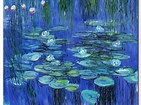 PaintingTo explore the painting techniques of Monet - colour mixing, shade, perspective and texture (preliminary studies) using a range of paints – acrylic, watercolour To use a variety of tools and different techniques – brush sizes and tools.Mix coloursColour – identify primary colours by nameCreate texture within paint by adding sources – sand etc.PaintingTo explore the painting techniques of Monet - colour mixing, shade, perspective and texture (preliminary studies) using a range of paints – acrylic, watercolour To use a variety of tools and different techniques – brush sizes and tools.Mix coloursColour – identify primary colours by nameCreate texture within paint by adding sources – sand etc.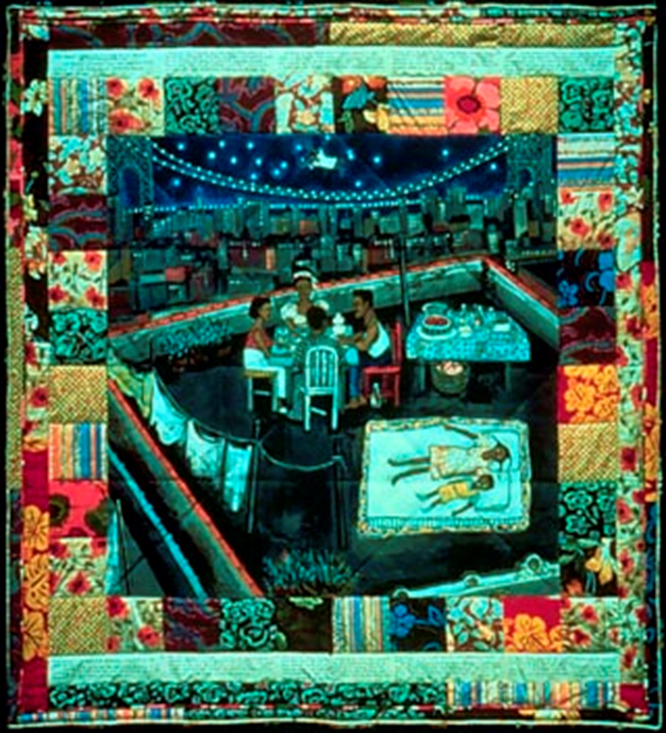 CollageCreate images from s variety of media – photocopies, material, art works, booksArrange and glue to a variety of backgroundsSort and group for purposeFold, crumple, tear – overlap images,Work on different scalesLinked to fairytales to make a collaborative class story quilt collageColour – Collect, sort, name, match – appropriate for an image.Shape – Create and arrange shapes appropriatelyCreate texture by weaving materials – paper and natural resources through recycled materialsDrawing Experiment with a variety of media; pencils, rubbers, crayons, felt tips,Name, match and draw lines/marks from observations. Invent new lines. Draw on different surfaces with a range of media. Observe and draw shapes from observations. Draw shapes in between objects. Invent new shapes. Investigate textures by describing, naming, rubbing, copying.Sculpture Experiment with constructing and joining recycled, natural and manmade materialsPrinting Print with a range of hard and soft materials e.g. corks, pen barrels, sponge. Build repeating patterns and recognise pattern in the environment.Roll printing ink over found objects to create patterns e.g. plastic mesh, stencilsMake rubbings to collect textures and patternsTextile Indian Block Printing Apply colour with printing, dipping, fabric crayons Create and use dyes i.e. onion skins, tea, coffeeArtist Study 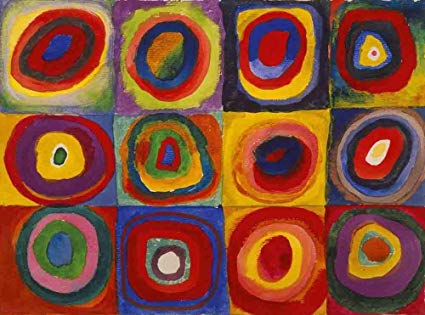 Kandinsky Kandinsky Faith RinggoldStory Quilts 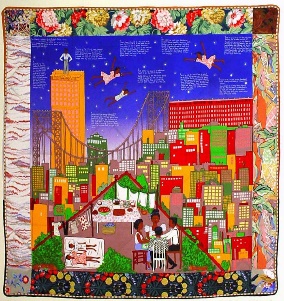 Henri RousseauJungles 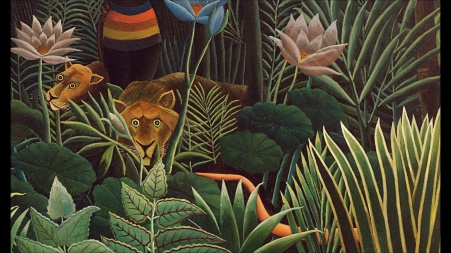 Andy Goldsworthy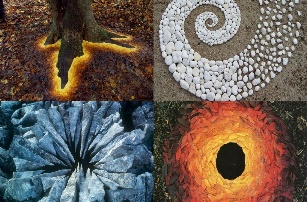 Suggested materials – Naturak Materials Artist StudyVan Doesburg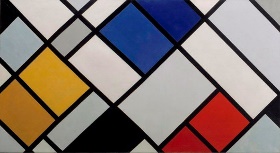 Molly MahonIndian Block Printing  - 20th century block printer – fabric and paper  Design TechnologyDesign Technology Make a Cage to Keep Nibbles InFree Standing Structures Deconstruct, design and make a cage DESIGN – Design purposeful, functional and appealing products for themselves and other based upon a design criterion
MAKE – select from and use a range of tools and equipment to perform practical tasks – cutting, shaping, joining and finishing 
EVALUATE – explore and evaluate a range of existing products
TECHNICAL KNOWLEDGE –Build Structures exploring how they can be made stronger, stiffer and more stable.Design Technology Make a Cage to Keep Nibbles InFree Standing Structures Deconstruct, design and make a cage DESIGN – Design purposeful, functional and appealing products for themselves and other based upon a design criterion
MAKE – select from and use a range of tools and equipment to perform practical tasks – cutting, shaping, joining and finishing 
EVALUATE – explore and evaluate a range of existing products
TECHNICAL KNOWLEDGE –Build Structures exploring how they can be made stronger, stiffer and more stable.Healthy Living week.Can they design their own healthy fruit picnic?Preparing fruit and vegetablesDesign – purposeful, functional and appealing products for themselves and others based upon a design criterion.Make – select from and use a range of tools and equipment to perform practical tasks. Evaluate - Which fruit/vegetables might be the best for our product to match the occasion/purpose? – Healthy.Technical - Children examine a range of fruit/vegetables. Use questions to develop children’s understanding.Design TechnologyDeconstruct, design and make a class bus – wheels and axilsDESIGN – Design purposeful, functional and appealing products for themselves and other based upon a design criterion
MAKE – select from and use a range of tools and equipment to perform practical tasks – cutting, shaping, joining and finishing 
EVALUATE – explore and evaluate a range of existing products
TECHNICAL KNOWLEDGE –explore how to use mechanisms wheel and axis in their productsCookingOpportunities Christmas CookingSweets Easter Biscuits /CakesMusic(charanga)Hey You!Hey You!Little Angel Gets Her WingsIn the GrooveRhythm in the Way We Walk and Banana RapRound and RoundReflect, Rewind and ReplayComputing(scheme)Digital LiteracyComputer NetworksKeep It PrivateGoing Places SafelyComputer NetworksKeep It PrivateGoing Places SafelyCreativityABC Searching ProductivityCreativityMy Creative Work ProgrammingCommunicationSending E Mail PE(Real PE/Games)Real PEGymnasticsReal PEGymnasticsReal PE  DanceReal PE Games  - Football Focus Real PEAthletics  Real PEGymnastics and Dance linked to topic Real PEGames Religious EducationWhat do people say about God? (God) Hindu DharmaWhat is God like?DiwaliHindu DharmaWhat is God like?DiwaliGod – ChristianityHow do some people behave because they believe in God.Christianity – BaptismWhat do dome people do because they believe in God?Christianity –EasterWhat stories are told about God and why are they told?Islam – Why do some people think God made the World?Judaism – PesachHow do some people behave because they believe in God.PHSCEThe School CommunityClassroom RulesMaking a classrooma caring environment.Thinking about selfand othersRespect** NSPCC Pants **The School CommunityClassroom RulesMaking a classrooma caring environment.Thinking about selfand othersRespect** NSPCC Pants **Friendships & RelationshipsRecognising emotions through facial expression and body languageBehaviourAnti-Bullying WeekValue of having friendsCaring for othersMy FamilyFamily groups – diversity of family (Stonewall) Respect for othersPart of community or groupsJobsKeeping Safe – Self Awareness Road safetySafety at homeSafe places/peopleInternet safetyHealth and WellbeingPersonal hygieneMedicinesGerms ** Kidsafe ** What have I Achieved?Personal goalsEmotions and feelingsValue achievements and talents** Kidsfe**Charcater Education A Walk on the Wild SideSteve BackshallA Walk on the Wild SideSteve BackshallA Walk on the Wild SideSteve BackshallSimba And Me – Circle fo Life Walk DisneySimba And Me – Circle fo Life Walk DisneyTraditional TalesOnce Upon A Time …Traditional TalesOnce Upon A Time …